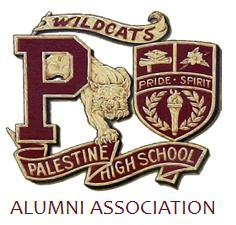  Alumnus,As a graduate of PHS, or one who has attended PISD, we would like to invite you to become a supporter of the PHSAA Organization. It is only through the generous support of our contributors, which has enabled us to award over $50,000.00 in scholarships to outstanding and deserving PHS graduates and provide monthly (Hat Awards - Honor an Administrator and a Teacher) awards of $100.00 to exceptional teachers who have “gone the extra mile” for their students. These scholarships and awards embody the purpose of PHSAA, -support for the students, teachers and administration of PISD. We are only able to achieve these accomplishments through your participation and support.PISD has made extraordinary improvements in many areas that will serve as a guidepost for the future of the district. We are proud of the students, faculty, and administration; all of whom have worked hard to make possible such progress in the district’s performance. Whether we live in  or not, we each have ties to our school through friends or memories. PHSAA is enthusiastic about its involvement with the PISD, but we need your help, input, and membership in “our” association to realize it’s goal.We want our alumni association to grow so we can provide even more scholarships and awards. Our website, www.palestinehigh.com is an exceptional source of information about PHSAA, city of , the school district, and alumni of PHS.  Arc Lights, from 1910 (the first edition) are available on-line through the website; and additional Arc Lights will be scanned to the site in the near future. Also there is other helpful information. Our FaceBook page, PHSAA Non-Profit Organization is now operational.We hope you will help our continuing efforts to support the students, teachers, and employees of PISD, through your membership dues or by lasting gifts “in Honor of” or “ in Memory of “ former friends, classmates, teachers or relatives. Annual membership is $25.00; “Memorial” or “Honor” gifts may be in any amount, and either can be paid online at www.palestinehigh.com via PayPal or by check sent to the address above. We also offer a Corporate membership for $100.00 which includes a link on the website. Your dues and contributions are tax deductible as we are a 501(C)(3) organization.Thank you for your consideration, and your support of the Palestine High School Alumni Association. 
Sincerely, Sandra  Shaver LaneSandra Shaver Lane - President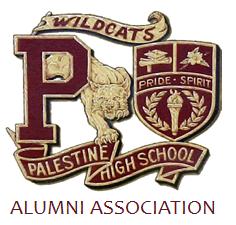 Palestine  Alumni Association – PHSAAEmail: PHSAA.Board@palestinehigh.comWebsite: www.palestinehigh.com2017 MembershipPlease indicate number of memberships being registered for each type:Alumni    _______      …     if Graduate, what is your Class Year(s): ______    Associate _______Corporate ______ (attach separate sheet with company name, address, etc.)Complete Name Now: _________________________________________________Last Name (Maiden) In School: _________________________________________Name As Known In School:  ____________________________________________Email Address: _________________________  @  __________________________Street Address: _______________________________________________________City: _____________________________    State:  ______     Zip Code: _________Telephone 1: (____) - ________  ________     Telephone 2: (____)_- ________ ________$ 25.00  Alumni & Associates    ______ @ $ 25.00 per year   =  $ _________Associate Members are non-graduates of PHS$ 10.00  Current PHS Students ______ @ $ 10.00 per year   =  $ __________$ 100.00 Corporate                     ______ @ $ 100.00 per year =  $ __________$500.00 Life Time Membership _______@ $500.00 per year =  $__________Scholarship Donation (over and beyond your membership)      $ __________ designate Class to apply toTotal Amount Enclosed                                                                  $ __________A scholarship may be named in honor of a particular class if that class raises $1,000 over the $25 dues amount.*Are you willing to serve as a Class Contact?                               Yes  ________   *Are you interested in being a committee member or board member    Yes _____________  No______Visit our website: www.palestinehigh.com and FaceBook pg: PHSAAFor Office Use Only:  Cash _______   Check _______ Check # ___________  DATE ______________